Міністерство освіти і науки УкраїниНаціональний технічний університет«Дніпровська політехніка»Кафедра іноземних мовРОБОЧА ПРОГРАМА НАВЧАЛЬНОЇ ДИСЦИПЛІНИ«Іноземна мова професійного спрямування (англійська/німецька/французька)»Викладачі: проф. Кострицька С.І., доц. Лапіна В.О., ст. викладач Тихоненко В.В.Пролонговано: на 20___/20___ н.р. __________(___________) «__»___ 20__р.                                              (підпис, ПІБ, дата)                    на 20___/20___ н.р. __________(___________) «__»___ 20__р.                                         (підпис, ПІБ, дата)ДніпроНТУ «ДП»2021Робоча програма навчальної дисципліни «Іноземна мова професійного спрямування (англійська/німецька/французька)» для бакалаврів освітньо-професійної програми «Маркетинг» спеціальності 075 «Маркетинг »/ Нац. техн. ун-т. «Дніпровська політехніка», каф. іноземних мов – Д.: НТУ «ДП», 2021. – 17 с.Розробники:Кострицька Світлана Іванівна – професор, зав. кафедри іноземних мов,Зуєнок Ірина Іванівна – доцент кафедри іноземних мов,Лапіна Вікторія Олексіївна – доцент кафедри іноземних мов,Тихоненко Валерія Валентинівна – ст. викладач кафедри іноземних мов.Робоча програма регламентує:мету дисципліни;дисциплінарні результати навчання, сформовані на основі трансформації очікуваних результатів навчання освітньої програми; базові дисципліни;обсяг і розподіл за формами організації освітнього процесу та видами навчальних занять;програму дисципліни (тематичний план за видами навчальних занять);алгоритм оцінювання рівня досягнення дисциплінарних результатів навчання (шкали, засоби, процедури та критерії оцінювання); інструменти, обладнання та програмне забезпечення;рекомендовані джерела інформації.Робоча програма призначена для реалізації компетентнісного підходу під час планування освітнього процесу, викладання дисципліни, підготовки студентів до контрольних заходів, контролю провадження освітньої діяльності, внутрішнього та зовнішнього контролю забезпечення якості вищої освіти, акредитації освітніх програм у межах спеціальності.Робочу програму представлено методичною комісією кафедри, схвалено і затверджено на засіданні кафедри іноземних мов (протокол № 10 від 01 вересня 2021 року).Погоджено рішенням науково-методичної комісії спеціальності 075«Маркетинг» (протокол № ____ від  ________2020).ЗМІСТ1 МЕТА НАВЧАЛЬНОЇ ДИЦИПЛІНИ	42 ОЧІКУВАНІ ДИСЦИПЛІНАРНІ РЕЗУЛЬТАТИ НАВЧАННЯ	43 ОБСЯГ І РОЗПОДІЛ ЗА ФОРМАМИ ОРГАНІЗАЦІЇ ОСВІТНЬОГО ПРОЦЕСУ ТА ВИДАМИ НАВЧАЛЬНИХ ЗАНЯТЬ	54 ПРОГРАМА ДИСЦИПЛІНИ ЗА ВИДАМИ НАВЧАЛЬНИХ ЗАНЯТЬ	55 ОЦІНЮВАННЯ РЕЗУЛЬТАТІВ НАВЧАННЯ	85.1 Шкали	85.2 Засоби та процедури	85.3 Критерії	96 ІНСТРУМЕНТИ, ОБЛАДНАННЯ ТА ПРОГРАМНЕ ЗАБЕЗПЕЧЕННЯ	137 РЕКОМЕНДОВАНІ ДЖЕРЕЛА ІНФОРМАЦІЇ	137.1 АНГЛІЙСЬКА МОВА	147.1.1 Основна література	147.1.2 Допоміжна література	157.1.3 Інформаційні ресурси	157.2 НІМЕЦЬКА МОВА	167.2.1 Основна література	167.2.2 Інформаційні ресурси	167.3 ФРАНЦУЗЬКА МОВА	161 МЕТА НАВЧАЛЬНОЇ ДИЦИПЛІНИВ освітньо-професійній програмі «Маркетинг» спеціальності 075 «Маркетинг» здатність спілкуватися іноземною мовою віднесено до загальних компетентностей (ЗК10), а кінцеві, підсумкові та інтегративні результати навчання бакалавра зі спеціальності 075 Маркетинг, що визначають нормативний зміст підготовки і корелюються з переліком загальних і спеціальних компетентностей відповідно до названого стандарту вищої освіти сформовано як ПР. Зокрема, до дисципліни З3 «Іноземна мова професійного спрямування (англійська/ німецька/ французька)» віднесено такий результат навчання:Мета дисципліни – розвиток у студентів здатності іншомовного спілкування в типових академічних і професійних ситуаціях шляхом формування комунікативної мовленнєвої професійно-орієнтованої компетентності на рівні В2 за Глобальною шкалою, включаючи навички пошуку, збирання та аналізу іншомовної інформації, Реалізація мети вимагає трансформації програмних результатів навчання в дисциплінарні та адекватний відбір змісту навчальної дисципліни за цим критерієм.2 ОЧІКУВАНІ ДИСЦИПЛІНАРНІ РЕЗУЛЬТАТИ НАВЧАННЯ3 ОБСЯГ І РОЗПОДІЛ ЗА ФОРМАМИ ОРГАНІЗАЦІЇ ОСВІТНЬОГО ПРОЦЕСУ ТА ВИДАМИ НАВЧАЛЬНИХ ЗАНЯТЬ4 ПРОГРАМА ДИСЦИПЛІНИ ЗА ВИДАМИ НАВЧАЛЬНИХ ЗАНЯТЬ  4.1 Тематичний план та розподіл обсягу часу за видами навчальних занять4.2 Самостійна та індивідуальна роботаЗавдання для самостійної роботи виконуються протягом кожного модуля і подаються наприкінці кожного модуля у вигляді звітів про виконану самостійну роботу, оформлених як Дос’є Європейського Мовного Портфелю.Мета завдань:1) узагальнення компетентностей, набутих за час навчання протягом модуля;2) розвиток здатності до застосування знань і вмінь, отриманих протягом курсу дисципліни, для виконання завдань у реальному житті, використовуючи іноземну мову і вміння, розвинуті протягом кожного модуля;4.2.1 Завдання для самостійної роботи здобувачаОсновні завдання для самостійної роботи:1) попереднє опрацювання інформаційного забезпечення за кожним модулем (темою);2) підготовка до поточного контролю;3) виконання індивідуального завдання;4) підготовка до захисту індивідуального завдання;5) підготовка до підсумкового контролю. 4.2.2 Вимоги до індивідуальних завданьПроєктна робота	Протягом курсу за темами модулів планується виконання низки проектних робіт (відповідно до вступного рівня володіння мовою та прогресом оволодіння мовою). Мета проектних робіт (якщо виконується):1) узагальнення компетентностей, набутих за час навчання, шляхом комплексного виконання конкретного фахового та/або соціального завдання з використанням іноземної мови;2) розвиток здатності до застосування знань, засвоєних при вивченні дисципліни «Іноземна мова професійного спрямування», для виконання конкретних проектів;3) набуття навичок роботи в команді, розподілу обов’язків, вміння управління часом, візуалізації фахової інформації тощо, виконання завдань за допомогою ІКТ;4) розвиток критичного мислення, рефлексії, аналізу, самоаналізу, сортування та класифікації інформації, оцінювання та креативності, тобто застосування на практиці вмінь фахівців 21-го сторіччя.З огляду на визначенні в проектному завданні умови виконання проекту належить здійснити такі операції:скласти схему взаємозв’язків і взаємодії своєї академічної групи, визначивши перед цим особистісні характеристики кожного (Проектна робота з розробки «Дерево групи»);заповнити таблицю інформацією, вилученою з різних джерел інформації, включаючи Інтернет, та з обміну особистим досвідом подорожування по Україні і за кордоном, використовуючи іноземну мову та її функціональні зразки, провести порівняльний аналіз;обрати літературу за темою або фахом, використовуючи вміння і стратегії читання та опрацювання літератури за фахом, вміння конспектувати і складати нотатки усного виступу-презентації;розробити критерії відбору кандидатів за обраною рекламою, використовуючи знання про процедуру працевлаштування, вміння пошуку і обробки інформації за фахом, підготувати запитання для співбесіди з кандидатомна основі аналізу прослуханих співбесід і літератури, обраною за темою «Аплікаційна процедура»  (Процедура працевлаштування (моделювання відбору кандидатів під час процедури працевлаштування) Окрім виконання перелічених робіт, під час використання іншомовних джерел інформації студент має продемонструвати комунікативну мовленнєву компетентність в таких питаннях:– класифікація, сортування та аналіз інформації та використання необхідних мовленнєвих засобів і знань про особливості законодавства країни, мова якої вивчається;– стратегії, вміння та навички як рецептивних мовленнєвих вмінь, так і продуктивних, дискурс і принципи побудови академічних і фахових усних і писемних текстів;–  аналітичне та критичне мислення, що характеризує ступінь готовності студентів до використання іноземної мови в професійних ситуаціях та/або його автономності і незалежності від викладача, необхідних для забезпечення ефективного спілкування іноземною мовою у майбутньому професійному середовищі;– особливості і правила роботи з іншомовними джерелами, вміння навігації по іншомовним текстам, використовуючи знання про різні жанрові особливості, побудувати карту мислення за інформацією, вилученою із усних та/або письмових текстів різних жанрів.5 ОЦІНЮВАННЯ РЕЗУЛЬТАТІВ НАВЧАННЯСертифікація досягнень студентів здійснюється за допомогою прозорих процедур, що ґрунтуються на об’єктивних критеріях відповідно до Положення університету «Про оцінювання результатів навчання здобувачів вищої освіти».Досягнутий рівень компетентностей відносно очікуваних, що ідентифікований під час контрольних заходів, відображає реальний результат навчання студента за дисципліною.5.1 ШкалиОцінювання навчальних досягнень студентів НТУ «ДП» здійснюється за рейтинговою (100-бальною) та інституційною шкалами. Остання необхідна (за офіційною відсутністю національної шкали) для конвертації (переведення) оцінок мобільних студентів.Шкали оцінювання навчальних досягнень студентів НТУ «ДП»Кредити навчальної дисципліни зараховується, якщо студент отримав підсумкову оцінку не менше 60-ти балів. Нижча оцінка вважається академічною заборгованістю, що підлягає ліквідації відповідно до Положення про організацію освітнього процесу НТУ «ДП».5.2 Засоби та процедуриЗміст засобів діагностики спрямовано на контроль рівня сформованості знань, умінь, комунікації, автономності та відповідальності студента за вимогами НРК до 7-го кваліфікаційного рівня під час демонстрації регламентованих робочою програмою результатів навчання.Студент на контрольних заходах має виконувати завдання, орієнтовані виключно на демонстрацію дисциплінарних результатів навчання (розділ 2).Засоби діагностики, що надаються студентам на контрольних заходах у вигляді завдань для поточного та підсумкового контролю, формуються шляхом конкретизації вихідних даних та способу демонстрації дисциплінарних результатів навчання.Засоби діагностики (контрольні завдання) для поточного та підсумкового контролю дисципліни затверджуються кафедрою. Види засобів діагностики та процедур оцінювання для поточного та підсумкового контролю дисципліни подано нижче  у таблиці. Під час поточного контролю лекційні заняття оцінюються шляхом визначення якості виконання контрольних конкретизованих завдань. Практичні заняття оцінюються якістю виконання контрольного або індивідуального завдання.Засоби діагностики та процедури оцінюванняЯкщо зміст певного виду занять підпорядковано декільком дескрипторам, то інтегральне значення оцінки може визначатися з урахуванням вагових коефіцієнтів, що встановлюються викладачем.За наявності рівня результатів поточних контролів з усіх видів навчальних занять не менше 60 балів, підсумковий контроль здійснюється без участі студента шляхом визначення середньозваженого значення поточних оцінок.Незалежно від результатів поточного контролю кожен студент під час екзамену має право виконувати ККР, яка містить завдання, що охоплюють ключові дисциплінарні результати навчання.Кількість конкретизованих завдань ККР повинна відповідати відведеному часу на виконання. Кількість варіантів ККР має забезпечити індивідуалізацію завдання.Значення оцінки за виконання ККР визначається середньою оцінкою складових (конкретизованих завдань) і є остаточним.Інтегральне значення оцінки виконання ККР може визначатися з урахуванням вагових коефіцієнтів, що встановлюється кафедрою для кожного дескриптора НРК.5.3 КритеріїРеальні результати навчання студента ідентифікуються та вимірюються відносно очікуваних під час контрольних заходів за допомогою критеріїв, що описують дії студента для демонстрації досягнення результатів навчання.Для оцінювання виконання контрольних завдань під час поточного контролю лекційних і практичних занять в якості критерію використовується коефіцієнт засвоєння, що автоматично адаптує показник оцінки до рейтингової шкали:Оi = 100 a/m,де a – число правильних відповідей або виконаних суттєвих операцій відповідно до еталону рішення; m – загальна кількість запитань або суттєвих операцій еталону.Індивідуальні завдання та комплексні контрольні роботи оцінюються експертно за допомогою критеріїв, що характеризують співвідношення вимог до рівня компетентностей і показників оцінки за рейтинговою шкалою.Зміст критеріїв спирається на компетентністні характеристики, визначені НРК для бакалаврського рівня вищої освіти (подано нижче).Загальні критерії досягнення результатів навчання для 7-го кваліфікаційного рівня за НРКІнтегральна компетентність – здатність особи розв’язувати складні спеціалізовані задачі та практичні проблеми у певній галузі професійної діяльності або у процесі навчання, що передбачає застосування певних теорій та методів відповідної науки і характеризується комплексністю та невизначеністю умов.	6 ІНСТРУМЕНТИ, ОБЛАДНАННЯ ТА ПРОГРАМНЕ ЗАБЕЗПЕЧЕННЯЗастосовуються сучасне комп’ютерне та мультимедійне обладнання, а також дистанційна платформа Мoodlе.7 РЕКОМЕНДОВАНІ ДЖЕРЕЛА ІНФОРМАЦІЇ1. Стандарт вищої освіти за спеціальністю 075 «Маркетинг» для першого (бакалаврського) рівня вищої освіти. – К.: МОН України, 2020. – 14 с.7.1 АНГЛІЙСЬКА МОВА7.1.1 Основна літератураАнглійська мова  для  навчання і роботи: навч.  посіб. у 4 т. Т. 1.  Спілкування в соціальному, академічному та професійному середовищі =  English  for  Study  and   Work:  Coursebook  in  5  books.  Book  1 Socialising in Academic and Professional Environment /  С.І. Кострицька, І.І. Зуєнок, О.Д. Швець, Н.В. Поперечна; М-во освіти і науки України, Нац. гірн. ун-т. – Д. : НГУ, 2014. – 155 с.Англійська мова для навчання і роботи: підручник. у 4 т. Т. 2. Стратегії пошуку інформації в іншомовних друкованих та електронних професійно-орієнтованих джерелах та дослідження іншомовних джерел інформації. = English for Study and Work: Coursebook in 4 books. Book 2 Obtaining and Processing Information for Specific Purposes / С.І. Кострицька, І.І. Зуєнок, О.Д. Швець, Н.В. Поперечна; М-во освіти і науки України, Нац. гірн. ун-т. – Д. : НГУ, 2015. – 192 с. Англійська мова для навчання і роботи: підручник. у 4 т. Т. 3. Стратегії пошуку інформації в іншомовних друкованих та електронних професійно-орієнтованих джерелах та дослідження іншомовних джерел інформації. = English for Study and Work: Coursebook in 4 books. Book 3 Obtaining and Processing Information for Specific Purposes / С.І. Кострицька, І.І. Зуєнок, О.Д. Швець, Н.В. Поперечна; М-во освіти і науки України, Нац. гірн. ун-т. – Д. : НГУ, 2015. – 192 с. Англійська мова для навчання і роботи: підручник. у 4 т. Т.4. Професійне іншомовне письмо.. = English for Study and Work: Coursebook in 4 books. Book 4 Communicating in Writing/ С.І. Кострицька, І.І. Зуєнок, О.Д. Швець, Н.В. Поперечна; М-во освіти і науки України, Нац. гірн. ун-т. – Д. : НГУ, 2015. – 121 с. Загальноєвропейські рекомендації з мовної освіти: вивчення, викладання, оцінювання / Науковий редактор українського видання доктор. пед. наук., проф. С.Ю. Ніколаєва. – К.: Ленвіт, 2003. – 273 c.Кострицька С.І. Методичні рекомендації з підготовки та проведення презентацій (виступів-доповідей) для студентів, спеціалістів, магістрів, аспірантів усіх напрямів підготовки./Світлана Кострицька; Дніпропетровськ: РВК НГУ, 2004.- 26 с.Навчальний посібник для студентів економічних спеціальностей. Гончарова Ю. С., Коломойченко О.Є. Д.: «ФОП Середняк Т.К.», 2015., 70 с.Посібник для самостійної роботи студентів економічних спеціальностей І та ІІ курсів. Гончарова Ю. С., Коломойченко О.Є. Д.: Біла К. О., 2018. , 44 с.Програма з англійської для професійного спілкування. Колектив авторів: Г.Є Бакаєва, О.А. Борисенко, І.І. Зуєнок, В.О. Іваніщева, Л.Й. Клименко, Т.І. Козимирська, С.І. Кострицька, Т.І. Скрипник, Н.Ю. Тодорова, А.О.Ходцева. – К: Ленвіт, 2005 - 119 с.Cotton, D., Falvey, D., Kent, S. Market Leader (Intermediate). – Edinburgh: Person Education. – 2010.English for Study and Work - Англійська мова для навчання та роботи Том 1. In –class Activities –  356 с. Навчального посібника з грифом МОН  (1/4) Співавтори: С.І.Кострицька, О.Д.Швець, Н.В.Поперечна. Дніпропетровськ: НГУ, 2010. English for Study and Work -Англійська мова для навчання та роботи Том 2. Self-study Resources – 234 с. Навчального посібника з грифом МОН (1/4) Співавтори: С.І.Кострицька, О.Д.Швець, Н.В.Поперечна. Дніпропетровськ: НГУ, 2010. English for Study and Work -Англійська мова для навчання та роботи  Том 3. Grammar Review and Practice – 258 с. Навчального посібника з грифом МОН (1/4) Співавтори: С.І.Кострицька, О.Д.Швець, Н.В.Поперечна. Дніпропетровськ: НГУ, 2010. Тарнопольский О.Б., Явсюкевич Ю. Successful Presentations (Успішні презентації). Київ: Ленвіт – 2005. Burgmeier, Arline. Inside Reading. The academic word list in context. – Oxford University Press. – 2013 – 178 p.Ek, J.A. van and J.L.M.Trim (2001) Vantage. Cambridge: Cambridge University Press. – 187 p.Evans, V. & Scott, S. (2002) Listening and Speaking Skills (For the revised Cambridge Proficiency Test). Blackpill: Express Publishing. –  120 p.Market Leader: Essential Business Grammar and Usage. – Edinburgh: Person Education. – 2010.Sharman, E. (2005) Across Cultures. Edinburgh: Pearson Education Limited. – 159 p.7.1.2 Допоміжна літератураClare, A. & Wilson, JJ (2006) Total English (Intermediate). Harlow: Pearson Education Limited. – 176 p.Comfort, J. (1994) Effective Presentations. Oxford: Oxford University Press. -126 p.Comfort, J. (1995) Effective Meetings. Oxford: Oxford University Press. - 126 p.Comfort, J. (1996) Effective Telephoning. Oxford: Oxford University Press. –  126 p.Cottrell S. (1999) The Study Skills Handbook. London: Macmillan Press Ltd. – 145 p.Ellis, M. and Nina O’Driscoll (1992) Socialising. Longmann.  –  129 p. Emmerson, P. (2007) Business English Handbook Advanced. The whole of business in one book. Oxford: Macmillan Education.  –  128 p.IELTS (2003) IELTS Handbook [online]. Available from: http://www.ielts.org/library/ handbook_2003.pdf. Accessed 15 Apr 2004.Jakeman, V. & McDowell, C. (2000) Cambridge Practice Tests for IELTS 1. Cambridge: Cambridge University Press. –  56 p. Kay, S. & Jones, V. (2001) Inside Out. Oxford: MacMillan Publishers Limited. –  160 p.Taylor, L. (2001). International Express (Pre-Intermediate) Student’s Book with Pocket Book. Oxford: Oxford University Press.  –  132 p.Taylor, L. (2000). International Express (Intermediate) Student’s Book with Pocket Book. Oxford: Oxford University Press.  – 132 p.Wallwork, A. (2001) International Express (Upper-Intermediate) Student’s Book with Pocket Book. Oxford: Oxford University Press.  – 124 p.7.1.3 Інформаційні ресурсиESP(3)=Іноземна (англійська) мова професійного спрямування.  http://do.nmu.org.ua/course/view.php?id=2337  Англійська мова професійного спрямування (Модуль 3: Дискусії та презентації)   http://do.nmu.org.ua/course/view.php?id=759Англійська мова професійного спрямування (Модуль 4: Communicating in Writing)           https://do.nmu.org.ua/course/view.php?id=3009Telephone English - Leaving Messages - How to Telephone in English for Business English ESL EFL TOEFL TESOL Students and Teachers [online]. Available from:  http://www. esl.about.com Accessed 12 May 2008.http://www.skillsyouneed.com/presentation - skills/www. businessballs.com/presentations - htmwww.mindtools.com/pages/articles/newC S_96.htmkent.ac.uk/careers/presentation skillsThe Economist. Available at: https://www.economist.comThe Economist – You Tube. Available at: https://www.youtube.com/channel/ UC0p5jTq6Xx_DosDFxVXnWaQ7.2 НІМЕЦЬКА МОВА7.2.1 Основна літератураУманець Т.Д., Яременко І.А. Українсько-німецький довідник-практикум з ділової мови: навч. посібник. - Д.: Національний гірничий університет, 2004. – 140с.Бориско Н.В. Бизнес-курс немецкого языка. – К.: Заповит. – 1995. – 310с. Методичні вказівки та практичні завдання з граматики німецької мови для студентів всіх спеціальностей І частина - Морфологія./ Упорядн.: Т.Д. Уманець, Н.М. Ігнатова. -  Д.: НГА України, 1992. – 32 с.І.Л. Кабаченко, Т.Д. Уманець. Теми для розвитку усного мовлення у студентів І курсу всіх спеціальностей/Методична розробка.- Дніпропетровськ: НГУ, 2002. – 48 с.Яременко І.А. Тести з граматики для студентів 1 курсу всіх спеціальностей/Методична розробка. -	Дніпропетровськ: НГА України, 1997.Яременко І.А. Модальні дієслова німецької мови у об’єктивному та суб’єктивному значенні/Методична розробка. - 	Дніпропетровськ: НГА України, 1999.7.2.2 Інформаційні ресурсиhttps://www.studis-online.de/Hochschulen/Universitaeten/https://www.hochschulkompass.de/hochschulen.htmhttps://rhetorik-online.de/rhetorik-tipps-checkliste-planung-und-vorbereitung-einer-prasentation/https://www.berufsstrategie.de/bewerbung-karriere-soft-skills/praesentation.phphttps://www.monster.de/karriereberatung/artikel/praesentieren-arbeitsergebnisse-vortragenhttps://de.wikisource.org/wiki/Bergbauhttps://verlag.oeaw.ac.at/zur-geschichte-bedeutung-bergbau-bergbauwissenschaftenhttps://de.wikipedia.org/wiki/Informationstechnikhttps://www.spektrum.de/thema/informationstechnologie/14784937.3 ФРАНЦУЗЬКА МОВАV. Kizirian, Annie Berthet, Monique Waendendries, Béatrix Sampsonis, Catherine Hugot (2006) - «Alter Ego 1 - Livre de l'élève», HACHETTE, 148 р.V. Kizirian, Annie Berthet, Monique Waendendries, Béatrix Sampsonis, Catherine Hugot, Emmanuelle Daill (2006) - Alter Ego 1 - Guide pédagogique, HACHETTE, 256 p.V. Kizirian, Annie Berthet, Monique Waendendries, Béatrix Sampsonis, Catherine Hugot (2006) - «Alter Ego 2 - Livre de l'élève», HACHETTE, 192 р.Michèle Barféty, Patricia Beaujouin (2018) - Expression orale FLE niveau 2, Cle International, 128 p.Sylvie Poisson-Quinton (2004) - Compréhension écrite niveau 1, Cle International, 112 p.Sylvie Poisson-Quinton, Reine Mimran (2006) - Expression ecrite niveau 2, Cle International, 128 p.Anneline Dintilhac , Anouchka de Oliveira, Delphine Ripaud, Dorothée Dupleix, Marie-Noëlle Cocton (2015) - Saison 1 niv.1 – Cahier, Didier, 144 p.Anne Akyüz, Bernadette Bazelle-Shahmaei, Joëlle Bonenfant, Marie-Françoise Gliemann (2005) - Les 500 Exercices de Grammaire A1 - Livre + corrigés integers, HACHETTE, 222 p.Maïa Grégoire (1999) - GRAMMAIRE PROGRESSIVE DU FRANCAIS AVEC 400 EXERCICES. Corrigés, Niveau débutant, NATHAN, 32 p.Laetitia Pancrazy (2010) – Version Originale – Methode de francais Niveau 2, DIFUSION, 88 p.Marie-Noelle Cocton (2014) – Saison 2 A2-B1, Didier, 225 p.РОБОЧА ПРОГРАМА НАВЧАЛЬНОЇ ДИСЦИПЛІНИ«Іноземна мова професійного спрямування (англійська/німецька/французька)» для бакалаврів освітньо-професійної програми « Маркетинг» зі спеціальності 075 «Маркетинг» Розробники: Кострицька Світлана Іванівна,Зуєнок Ірина Іванівна,Лапіна Вікторія ОлексіївнаТихоненко Валерія Валентинівна В редакції авторівПідготовлено до виходу в світу Національному технічному університеті«Дніпровська політехніка».Свідоцтво про внесення до Державного реєстру ДК № 184249005, м. Дніпро, просп. Д. Яворницького, 19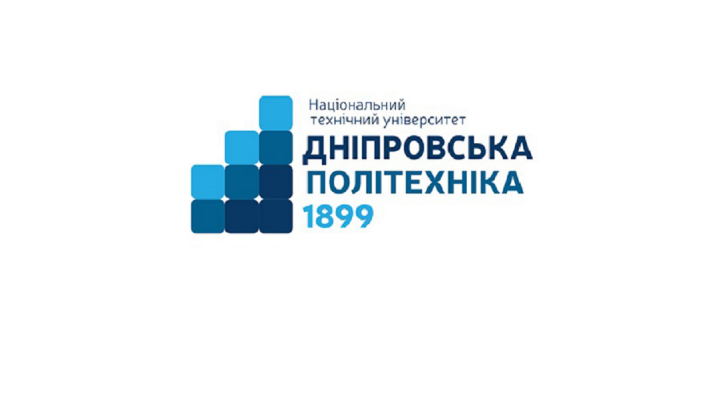 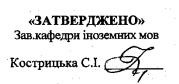 «01 »  вересня   2021 рокуГалузь знань …………….…07 «Управління  та  адміністрування »Спеціальність ……………...075 «Маркетинг »Освітній рівень…………….бакалаврОсвітньо-професійна програма «Маркетинг»Спеціалізація ………………-Статус ………………………нормативнаЗагальний обсяг ..………….6 кредитів ЄКТС (180 годин)Форма підсумкового контролю іспитТермін викладання ………..1-й та 2-й семестриМова викладання …………….англійська/німецька/французькаПР17Демонструвати навички письмової та усної професійної комунікації державною й іноземною мовами, а також належного використання професійної термінології.ШифрЗРДисциплінарні результати навчання (ДРН)Дисциплінарні результати навчання (ДРН)ШифрЗРшифр ДРНзмістПР17ПР17ПР17ПР17ПР17ПР17ПР17ПР17ПР17.1-З3демонструвати вправність у володінні англійською мовою, включаючи спеціальну термінологію, для проведення пошуку та аналізу іншомовної інформації і міжособистісного спілкування, досягати розуміння важливих і різнопланових міжнародних соціо-культурних проблем для того, щоб діяти належним чином у культурному розмаїтті професійних та академічних ситуаційПР17ПР17ПР17ПР17ПР17ПР17ПР17ПР17ПР17.2-З3вміти ефективно спілкуватись на професійні теми з представниками різноманітних підприємств і організаційних структур та з суспільством в цілому, демонструючи здатність розуміти роботу інших, документувати свою роботу, давати і отримувати чіткі інструкції. ПР17ПР17ПР17ПР17ПР17ПР17ПР17ПР17ПР17.3-З3вміти звітувати в усній формі, включаючи публічні виступи у професійній сфері із застосуванням відповідних засобів вербальної та невербальної комунікації ПР17ПР17ПР17ПР17ПР17ПР17ПР17ПР17ПР17.4-З3демонструвати вміння відбирати/розробляти та тлумачити графічну та текстову інформацію як візуальну підтримку презентаціїПР17ПР17ПР17ПР17ПР17ПР17ПР17ПР17ПР17.5-З3вміти адекватно відповідати на питання та реагувати на коментарі стосовно змісту доповіді / презентаціїПР17ПР17ПР17ПР17ПР17ПР17ПР17ПР17ПР17.6-З3розуміти і продукувати особисту формальну кореспонденцію (листи, електронні повідомлення, документацію, необхідну для участі у програмах обміну та/або для працевлаштування тощо)ПР17ПР17ПР17ПР17ПР17ПР17ПР17ПР17ПР17.7-З3демонструвати достатні знання лексичного запасу, у тому числі базової термінології академічної сфери та галузі навчання, та граматичні структури, необхідні для гнучкого вираження відповідних функцій та понять, а також для розуміння і продукування широкого кола текстів в академічній та професійних сферахПР17ПР17ПР17ПР17ПР17ПР17ПР17ПР17ПР17.8-З3демонструвати розуміння існуючих правил і стандартних процедур під час проходження академічного або пов'язаного з працевлаштуванням інтерв'ю: відповідати на питання інтерв’юерів, виявляючи достатній рівень володіння ситуативною лексикою, ставити відкриті запитання відповідно до ситуації, доречно  використовувати  вербальні (лексика і граматика) і невербальні засоби комунікаціїВид навчальних занятьОбсяг, годиниРозподіл за формами навчання, годиниРозподіл за формами навчання, годиниРозподіл за формами навчання, годиниРозподіл за формами навчання, годиниРозподіл за формами навчання, годиниРозподіл за формами навчання, годиниВид навчальних занятьОбсяг, годиниденнаденнавечірнявечірнязаочназаочнаВид навчальних занятьОбсяг, годиниаудиторні заняттясамостійна роботааудиторні заняттясамостійна роботааудиторні заняттясамостійна роботалекційні-------практичні18060120----лабораторні-------семінари-------РАЗОМ18060120----ШифриЗРНВиди та тематика навчальних занятьОбсяг, годиниПРАКТИЧНІ ЗАНЯТТЯ60Р17.2-З3 Р17.1-З3Р17.4-З3Р17.5-З3Р17.3-З31 Спілкування в соціальному та академічному середовищах14Р17.2-З3 Р17.1-З3Р17.4-З3Р17.5-З3Р17.3-З3Знайомство. Вітання. Персональна інформація. 14Р17.2-З3 Р17.1-З3Р17.4-З3Р17.5-З3Р17.3-З3Усний або писемний опис повсякденного життя та навчального досвіду14Р17.2-З3 Р17.1-З3Р17.4-З3Р17.5-З3Р17.3-З3Читання інструкцій, повідомлень, оголошень, інструкцій тощо14Р17.2-З3 Р17.1-З3Р17.4-З3Р17.5-З3Р17.3-З3Телефонні розмови. Узгодження зустрічей за телефоном14Р17.2-З3 Р17.1-З3Р17.4-З3Р17.5-З3Р17.3-З3Обмін (усний або писемний) інформацією та обговорення новин 14Р17.2-З3 Р17.1-З3Р17.4-З3Р17.5-З3Р17.3-З3Спілкування у соціальних мережах та віртуальному навчальному середовищі14Р17.1-З3Р17.7-З3Р17.3-З3Р17.8-З32 Пошук, читання та обробка іншомовної інформації  12Р17.1-З3Р17.7-З3Р17.3-З3Р17.8-З3Особливості різних жанрів та типів професійної друкованої літератури та літератури на електронних носіях12Р17.1-З3Р17.7-З3Р17.3-З3Р17.8-З3Пошукове читання. Стратегії пошуку та підбору професійної інформації12Р17.1-З3Р17.7-З3Р17.3-З3Р17.8-З3Переглядове читання фахових текстів на друкованих та електронних носіях за тематикою в галузи менеджмент12Р17.1-З3Р17.7-З3Р17.3-З3Р17.8-З3Ознайомче читання професійної літератури12Р17.1-З3Р17.7-З3Р17.3-З3Р17.8-З3Інтерпретація візуальних засобів, що супроводжують текст (графіків, таблиць, схем, рисунків тощо)12Р17.1-З3Р17.7-З3Р17.3-З3Р17.8-З3Вивчаюче читання текстів з фаху. Читання коротких текстів: інструкцій, повідомлень, оголошень, тощо12Р17.2 –З3Р17.8-З3Р17.7-З3Р17.5-З33 Презентування та обговорення інформації за темами навчання, вилученої з іншомовних джерел за фахом  18Р17.2 –З3Р17.8-З3Р17.7-З3Р17.5-З3Особливості різних типів і форм презентацій. Планування презентації18Р17.2 –З3Р17.8-З3Р17.7-З3Р17.5-З3Структура презентації. Підготовка вступної частини презентації18Р17.2 –З3Р17.8-З3Р17.7-З3Р17.5-З3Відбір і розробка візуальних засобів презентації (слайдів, графіків, таблиць, схем, рисунків)18Р17.2 –З3Р17.8-З3Р17.7-З3Р17.5-З3Підготовка текстової – вербальної частини презентації. Вербальна інтерпретація візуальних засобів, що супроводжують текст18Р17.2 –З3Р17.8-З3Р17.7-З3Р17.5-З3Підготовка виступу з текстом презентації із залученням невербальних засобів 18Р17.2 –З3Р17.8-З3Р17.7-З3Р17.5-З3Обговорення презентації в режимі питання – відповідь, коментарі тощо. Ведення дискусій18Р17.6-З3 Р17.4-З3 Р17.8-З3Р17.7-З3Р17.7-З3Р17.8-З34. Письмове спілкування. Апликаційна процедура16Р17.6-З3 Р17.4-З3 Р17.8-З3Р17.7-З3Р17.7-З3Р17.8-З3Особливості писемної комунікації іноземними мовами: стиль: різновид стилів і жанрів текстів16Р17.6-З3 Р17.4-З3 Р17.8-З3Р17.7-З3Р17.7-З3Р17.8-З3Основні етапи писемної діяльності (підготовчий: мозковий штурм, складання карт мислення тощо, письмо; редагування)16Р17.6-З3 Р17.4-З3 Р17.8-З3Р17.7-З3Р17.7-З3Р17.8-З3Формальне листування: різновид формальних листів, структура листа, функціональні зразки тощо16Р17.6-З3 Р17.4-З3 Р17.8-З3Р17.7-З3Р17.7-З3Р17.8-З3Особливості написання супровідного і мотиваційного листів (для проходження академічного курсу за програмою обміну студентів)16Р17.6-З3 Р17.4-З3 Р17.8-З3Р17.7-З3Р17.7-З3Р17.8-З3Самопрезентація під час співбесіди з використанням як вербальних, так і невербальних засобів комунікації16Р17.6-З3 Р17.4-З3 Р17.8-З3Р17.7-З3Р17.7-З3Р17.8-З3Командна робота над проектами в галузі маркетолога :а) ділова ігра  “Відбіркове інтерв‘ю”в) бізнес-тренінг "Базові комунікативні навички маркетолога" 16САМОСТІЙНА РОБОТАСАМОСТІЙНА РОБОТА120РАЗОМРАЗОМ180РейтинговаІнституційна90…100відмінно / Excellent74…89добре / Good60…73задовільно / Satisfactory0…59незадовільно / FailПОТОЧНИЙ КОНТРОЛЬПОТОЧНИЙ КОНТРОЛЬПОТОЧНИЙ КОНТРОЛЬПІДСУМКОВИЙ КОНТРОЛЬПІДСУМКОВИЙ КОНТРОЛЬнавчальне заняттязасоби діагностикипроцедуризасоби діагностикипроцедурипрактичніконтрольні завдання за кожною темоювиконання завдань під час практичних занятькомплексна контрольна робота (ККР)визначення середньозваженого результату поточних контролів;виконання ККР під час заліку (І семестр) та іспиту (ІІ семестр) за бажанням студентапрактичніабо індивідуальне завданнявиконання завдань під час самостійної роботикомплексна контрольна робота (ККР)визначення середньозваженого результату поточних контролів;виконання ККР під час заліку (І семестр) та іспиту (ІІ семестр) за бажанням студентаДескриптори НРКДескриптори НРКВимоги до знань, умінь, комунікації, автономності та відповідальностіПоказникоцінки Показникоцінки Знання Знання Знання Знання Знання концептуальні наукові та практичні знання критичне осмислення теорій, принципів, методів і понять у сфері професійної діяльності та/або навчанняконцептуальні наукові та практичні знання критичне осмислення теорій, принципів, методів і понять у сфері професійної діяльності та/або навчанняВідповідь відмінна – правильна, обґрунтована, осмислена. Характеризує наявність:концептуальних знань;високого ступеню володіння станом питання;критичного осмислення основних теорій, принципів, методів і понять у навчанні та професійній діяльності95-10095-100концептуальні наукові та практичні знання критичне осмислення теорій, принципів, методів і понять у сфері професійної діяльності та/або навчанняконцептуальні наукові та практичні знання критичне осмислення теорій, принципів, методів і понять у сфері професійної діяльності та/або навчанняВідповідь містить негрубі помилки або описки90-9490-94концептуальні наукові та практичні знання критичне осмислення теорій, принципів, методів і понять у сфері професійної діяльності та/або навчанняконцептуальні наукові та практичні знання критичне осмислення теорій, принципів, методів і понять у сфері професійної діяльності та/або навчанняВідповідь правильна, але має певні неточності85-8985-89концептуальні наукові та практичні знання критичне осмислення теорій, принципів, методів і понять у сфері професійної діяльності та/або навчанняконцептуальні наукові та практичні знання критичне осмислення теорій, принципів, методів і понять у сфері професійної діяльності та/або навчанняВідповідь правильна, але має певні неточності й недостатньо обґрунтована80-8480-84концептуальні наукові та практичні знання критичне осмислення теорій, принципів, методів і понять у сфері професійної діяльності та/або навчанняконцептуальні наукові та практичні знання критичне осмислення теорій, принципів, методів і понять у сфері професійної діяльності та/або навчанняВідповідь правильна, але має певні неточності, недостатньо обґрунтована та осмислена 74-7974-79концептуальні наукові та практичні знання критичне осмислення теорій, принципів, методів і понять у сфері професійної діяльності та/або навчанняконцептуальні наукові та практичні знання критичне осмислення теорій, принципів, методів і понять у сфері професійної діяльності та/або навчанняВідповідь фрагментарна70-7370-73концептуальні наукові та практичні знання критичне осмислення теорій, принципів, методів і понять у сфері професійної діяльності та/або навчанняконцептуальні наукові та практичні знання критичне осмислення теорій, принципів, методів і понять у сфері професійної діяльності та/або навчанняВідповідь демонструє нечіткі уявлення студента про об'єкт вивчення65-6965-69концептуальні наукові та практичні знання критичне осмислення теорій, принципів, методів і понять у сфері професійної діяльності та/або навчанняконцептуальні наукові та практичні знання критичне осмислення теорій, принципів, методів і понять у сфері професійної діяльності та/або навчанняРівень знань мінімально задовільний60-6460-64концептуальні наукові та практичні знання критичне осмислення теорій, принципів, методів і понять у сфері професійної діяльності та/або навчанняконцептуальні наукові та практичні знання критичне осмислення теорій, принципів, методів і понять у сфері професійної діяльності та/або навчанняРівень знань незадовільний<60<60УмінняУмінняУмінняУмінняУмінняпоглиблені когнітивні та практичні уміння/навички, майстерність та інноваційність на рівні, необхідному для розв’язання складних спеціалізованих задач і практичних проблем у сфері професійної діяльності або навчанняВідповідь характеризує уміння:виявляти проблеми;формулювати гіпотези;розв'язувати проблеми;обирати адекватні методи та інструментальні засоби;збирати та логічно й зрозуміло інтерпретувати інформацію;використовувати інноваційні підходи до розв’язання завданняВідповідь характеризує уміння:виявляти проблеми;формулювати гіпотези;розв'язувати проблеми;обирати адекватні методи та інструментальні засоби;збирати та логічно й зрозуміло інтерпретувати інформацію;використовувати інноваційні підходи до розв’язання завдання95-10095-100поглиблені когнітивні та практичні уміння/навички, майстерність та інноваційність на рівні, необхідному для розв’язання складних спеціалізованих задач і практичних проблем у сфері професійної діяльності або навчанняВідповідь характеризує уміння застосовувати знання в практичній діяльності з негрубими помилкамиВідповідь характеризує уміння застосовувати знання в практичній діяльності з негрубими помилками90-9490-94поглиблені когнітивні та практичні уміння/навички, майстерність та інноваційність на рівні, необхідному для розв’язання складних спеціалізованих задач і практичних проблем у сфері професійної діяльності або навчанняВідповідь характеризує уміння застосовувати знання в практичній діяльності, але має певні неточності при реалізації однієї вимоги Відповідь характеризує уміння застосовувати знання в практичній діяльності, але має певні неточності при реалізації однієї вимоги 85-8985-89поглиблені когнітивні та практичні уміння/навички, майстерність та інноваційність на рівні, необхідному для розв’язання складних спеціалізованих задач і практичних проблем у сфері професійної діяльності або навчанняВідповідь характеризує уміння застосовувати знання в практичній діяльності, але має певні неточності при реалізації двох вимогВідповідь характеризує уміння застосовувати знання в практичній діяльності, але має певні неточності при реалізації двох вимог80-8480-84поглиблені когнітивні та практичні уміння/навички, майстерність та інноваційність на рівні, необхідному для розв’язання складних спеціалізованих задач і практичних проблем у сфері професійної діяльності або навчанняВідповідь характеризує уміння застосовувати знання в практичній діяльності, але має певні неточності при реалізації трьох вимогВідповідь характеризує уміння застосовувати знання в практичній діяльності, але має певні неточності при реалізації трьох вимог74-7974-79поглиблені когнітивні та практичні уміння/навички, майстерність та інноваційність на рівні, необхідному для розв’язання складних спеціалізованих задач і практичних проблем у сфері професійної діяльності або навчанняВідповідь характеризує уміння застосовувати знання в практичній діяльності, але має певні неточності при реалізації чотирьох вимогВідповідь характеризує уміння застосовувати знання в практичній діяльності, але має певні неточності при реалізації чотирьох вимог70-7370-73поглиблені когнітивні та практичні уміння/навички, майстерність та інноваційність на рівні, необхідному для розв’язання складних спеціалізованих задач і практичних проблем у сфері професійної діяльності або навчанняВідповідь характеризує уміння застосовувати знання в практичній діяльності при виконанні завдань за зразкомВідповідь характеризує уміння застосовувати знання в практичній діяльності при виконанні завдань за зразком65-6965-69поглиблені когнітивні та практичні уміння/навички, майстерність та інноваційність на рівні, необхідному для розв’язання складних спеціалізованих задач і практичних проблем у сфері професійної діяльності або навчанняВідповідь характеризує застосовувати знання при виконанні завдань за зразком, але з неточностямиВідповідь характеризує застосовувати знання при виконанні завдань за зразком, але з неточностями60-6460-64поглиблені когнітивні та практичні уміння/навички, майстерність та інноваційність на рівні, необхідному для розв’язання складних спеціалізованих задач і практичних проблем у сфері професійної діяльності або навчаннярівень умінь незадовільнийрівень умінь незадовільний<60<60КомунікаціяКомунікаціяКомунікаціяКомунікаціяКомунікаціядонесення до фахівців і нефахівців інформації, ідей, проблем, рішень, власного досвіду та аргументаціїзбір, інтерпретація та застосування данихспілкування з професійних питань, у тому числі іноземною мовою, усно та письмоводонесення до фахівців і нефахівців інформації, ідей, проблем, рішень, власного досвіду та аргументаціїзбір, інтерпретація та застосування данихспілкування з професійних питань, у тому числі іноземною мовою, усно та письмовоВільне володіння проблематикою галузі.Зрозумілість відповіді (доповіді). Мова:правильна;чиста;ясна;точна;логічна;виразна;лаконічна.Комунікаційна стратегія:послідовний і несуперечливий розвиток думки;наявність логічних власних суджень;доречна аргументації та її відповідність відстоюваним положенням;правильна структура відповіді (доповіді);правильність відповідей на запитання;доречна техніка відповідей на запитання;здатність робити висновки та формулювати пропозиції95-10095-100донесення до фахівців і нефахівців інформації, ідей, проблем, рішень, власного досвіду та аргументаціїзбір, інтерпретація та застосування данихспілкування з професійних питань, у тому числі іноземною мовою, усно та письмоводонесення до фахівців і нефахівців інформації, ідей, проблем, рішень, власного досвіду та аргументаціїзбір, інтерпретація та застосування данихспілкування з професійних питань, у тому числі іноземною мовою, усно та письмовоДостатнє володіння проблематикою галузі з незначними хибами.Достатня зрозумілість відповіді (доповіді) з незначними хибами.Доречна комунікаційна стратегія з незначними хибами90-9490-94донесення до фахівців і нефахівців інформації, ідей, проблем, рішень, власного досвіду та аргументаціїзбір, інтерпретація та застосування данихспілкування з професійних питань, у тому числі іноземною мовою, усно та письмоводонесення до фахівців і нефахівців інформації, ідей, проблем, рішень, власного досвіду та аргументаціїзбір, інтерпретація та застосування данихспілкування з професійних питань, у тому числі іноземною мовою, усно та письмовоДобре володіння проблематикою галузі.Добра зрозумілість відповіді (доповіді) та доречна комунікаційна стратегія (сумарно не реалізовано три вимоги)85-8985-89донесення до фахівців і нефахівців інформації, ідей, проблем, рішень, власного досвіду та аргументаціїзбір, інтерпретація та застосування данихспілкування з професійних питань, у тому числі іноземною мовою, усно та письмоводонесення до фахівців і нефахівців інформації, ідей, проблем, рішень, власного досвіду та аргументаціїзбір, інтерпретація та застосування данихспілкування з професійних питань, у тому числі іноземною мовою, усно та письмовоДобре володіння проблематикою галузі.Добра зрозумілість відповіді (доповіді) та доречна комунікаційна стратегія (сумарно не реалізовано чотири вимоги)80-8480-84донесення до фахівців і нефахівців інформації, ідей, проблем, рішень, власного досвіду та аргументаціїзбір, інтерпретація та застосування данихспілкування з професійних питань, у тому числі іноземною мовою, усно та письмоводонесення до фахівців і нефахівців інформації, ідей, проблем, рішень, власного досвіду та аргументаціїзбір, інтерпретація та застосування данихспілкування з професійних питань, у тому числі іноземною мовою, усно та письмовоДобре володіння проблематикою галузі.Добра зрозумілість відповіді (доповіді) та доречна комунікаційна стратегія (сумарно не реалізовано п’ять вимог)74-7974-79донесення до фахівців і нефахівців інформації, ідей, проблем, рішень, власного досвіду та аргументаціїзбір, інтерпретація та застосування данихспілкування з професійних питань, у тому числі іноземною мовою, усно та письмоводонесення до фахівців і нефахівців інформації, ідей, проблем, рішень, власного досвіду та аргументаціїзбір, інтерпретація та застосування данихспілкування з професійних питань, у тому числі іноземною мовою, усно та письмовоЗадовільне володіння проблематикою галузі.Задовільна зрозумілість відповіді (доповіді) та доречна комунікаційна стратегія (сумарно не реалізовано сім вимог)70-7370-73донесення до фахівців і нефахівців інформації, ідей, проблем, рішень, власного досвіду та аргументаціїзбір, інтерпретація та застосування данихспілкування з професійних питань, у тому числі іноземною мовою, усно та письмоводонесення до фахівців і нефахівців інформації, ідей, проблем, рішень, власного досвіду та аргументаціїзбір, інтерпретація та застосування данихспілкування з професійних питань, у тому числі іноземною мовою, усно та письмовоЧасткове володіння проблематикою галузі.Задовільна зрозумілість відповіді (доповіді) та комунікаційна стратегія з хибами (сумарно не реалізовано дев’ять вимог)65-6965-69донесення до фахівців і нефахівців інформації, ідей, проблем, рішень, власного досвіду та аргументаціїзбір, інтерпретація та застосування данихспілкування з професійних питань, у тому числі іноземною мовою, усно та письмоводонесення до фахівців і нефахівців інформації, ідей, проблем, рішень, власного досвіду та аргументаціїзбір, інтерпретація та застосування данихспілкування з професійних питань, у тому числі іноземною мовою, усно та письмовоФрагментарне володіння проблематикою галузі.Задовільна зрозумілість відповіді (доповіді) та комунікаційна стратегія з хибами (сумарно не реалізовано 10 вимог)60-6460-64донесення до фахівців і нефахівців інформації, ідей, проблем, рішень, власного досвіду та аргументаціїзбір, інтерпретація та застосування данихспілкування з професійних питань, у тому числі іноземною мовою, усно та письмоводонесення до фахівців і нефахівців інформації, ідей, проблем, рішень, власного досвіду та аргументаціїзбір, інтерпретація та застосування данихспілкування з професійних питань, у тому числі іноземною мовою, усно та письмовоРівень комунікації незадовільний<60<60Автономність та відповідальністьАвтономність та відповідальністьАвтономність та відповідальністьАвтономність та відповідальністьАвтономність та відповідальністьуправління складною технічною або професійною діяльністю чи проектами спроможність нести відповідальність за вироблення та ухвалення рішень у непередбачуваних робочих та/або навчальних контекстахформування суджень, що враховують соціальні, наукові та етичні аспектиорганізація та керівництво професійним розвитком осіб та групздатність продовжувати навчання із значним ступенем автономіїуправління складною технічною або професійною діяльністю чи проектами спроможність нести відповідальність за вироблення та ухвалення рішень у непередбачуваних робочих та/або навчальних контекстахформування суджень, що враховують соціальні, наукові та етичні аспектиорганізація та керівництво професійним розвитком осіб та групздатність продовжувати навчання із значним ступенем автономіїВідмінне володіння компетенціями менеджменту особистості, орієнтованих на:1) управління комплексними проектами, що передбачає:дослідницький характер навчальної діяльності, позначена вмінням самостійно оцінювати різноманітні життєві ситуації, явища, факти, виявляти і відстоювати особисту позицію;здатність до роботи в команді;контроль власних дій;2) відповідальність за прийняття рішень в непередбачуваних умовах, що включає:обґрунтування власних рішень положеннями нормативної бази галузевого та державного рівнів;самостійність під час виконання поставлених завдань;ініціативу в обговоренні проблем;відповідальність за взаємовідносини;3) відповідальність за професійний розвиток окремих осіб та/або груп осіб, що передбачає:використання професійно-орієнтовних навичок; використання доказів із самостійною і правильною аргументацією;володіння всіма видами навчальної діяльності;4) здатність до подальшого навчання з високим рівнем автономності, що передбачає:ступінь володіння фундаментальними знаннями; самостійність оцінних суджень;високий рівень сформованості загальнонавчальних умінь і навичок;самостійний пошук та аналіз  джерел інформаціїВідмінне володіння компетенціями менеджменту особистості, орієнтованих на:1) управління комплексними проектами, що передбачає:дослідницький характер навчальної діяльності, позначена вмінням самостійно оцінювати різноманітні життєві ситуації, явища, факти, виявляти і відстоювати особисту позицію;здатність до роботи в команді;контроль власних дій;2) відповідальність за прийняття рішень в непередбачуваних умовах, що включає:обґрунтування власних рішень положеннями нормативної бази галузевого та державного рівнів;самостійність під час виконання поставлених завдань;ініціативу в обговоренні проблем;відповідальність за взаємовідносини;3) відповідальність за професійний розвиток окремих осіб та/або груп осіб, що передбачає:використання професійно-орієнтовних навичок; використання доказів із самостійною і правильною аргументацією;володіння всіма видами навчальної діяльності;4) здатність до подальшого навчання з високим рівнем автономності, що передбачає:ступінь володіння фундаментальними знаннями; самостійність оцінних суджень;високий рівень сформованості загальнонавчальних умінь і навичок;самостійний пошук та аналіз  джерел інформації95-100управління складною технічною або професійною діяльністю чи проектами спроможність нести відповідальність за вироблення та ухвалення рішень у непередбачуваних робочих та/або навчальних контекстахформування суджень, що враховують соціальні, наукові та етичні аспектиорганізація та керівництво професійним розвитком осіб та групздатність продовжувати навчання із значним ступенем автономіїуправління складною технічною або професійною діяльністю чи проектами спроможність нести відповідальність за вироблення та ухвалення рішень у непередбачуваних робочих та/або навчальних контекстахформування суджень, що враховують соціальні, наукові та етичні аспектиорганізація та керівництво професійним розвитком осіб та групздатність продовжувати навчання із значним ступенем автономіїУпевнене володіння компетенціями менеджменту особистості (не реалізовано дві вимоги)Упевнене володіння компетенціями менеджменту особистості (не реалізовано дві вимоги)90-94управління складною технічною або професійною діяльністю чи проектами спроможність нести відповідальність за вироблення та ухвалення рішень у непередбачуваних робочих та/або навчальних контекстахформування суджень, що враховують соціальні, наукові та етичні аспектиорганізація та керівництво професійним розвитком осіб та групздатність продовжувати навчання із значним ступенем автономіїуправління складною технічною або професійною діяльністю чи проектами спроможність нести відповідальність за вироблення та ухвалення рішень у непередбачуваних робочих та/або навчальних контекстахформування суджень, що враховують соціальні, наукові та етичні аспектиорганізація та керівництво професійним розвитком осіб та групздатність продовжувати навчання із значним ступенем автономіїДобре володіння компетенціями менеджменту особистості (не реалізовано три вимоги)Добре володіння компетенціями менеджменту особистості (не реалізовано три вимоги)85-89управління складною технічною або професійною діяльністю чи проектами спроможність нести відповідальність за вироблення та ухвалення рішень у непередбачуваних робочих та/або навчальних контекстахформування суджень, що враховують соціальні, наукові та етичні аспектиорганізація та керівництво професійним розвитком осіб та групздатність продовжувати навчання із значним ступенем автономіїуправління складною технічною або професійною діяльністю чи проектами спроможність нести відповідальність за вироблення та ухвалення рішень у непередбачуваних робочих та/або навчальних контекстахформування суджень, що враховують соціальні, наукові та етичні аспектиорганізація та керівництво професійним розвитком осіб та групздатність продовжувати навчання із значним ступенем автономіїДобре володіння компетенціями менеджменту особистості (не реалізовано чотири вимоги)Добре володіння компетенціями менеджменту особистості (не реалізовано чотири вимоги)80-84управління складною технічною або професійною діяльністю чи проектами спроможність нести відповідальність за вироблення та ухвалення рішень у непередбачуваних робочих та/або навчальних контекстахформування суджень, що враховують соціальні, наукові та етичні аспектиорганізація та керівництво професійним розвитком осіб та групздатність продовжувати навчання із значним ступенем автономіїуправління складною технічною або професійною діяльністю чи проектами спроможність нести відповідальність за вироблення та ухвалення рішень у непередбачуваних робочих та/або навчальних контекстахформування суджень, що враховують соціальні, наукові та етичні аспектиорганізація та керівництво професійним розвитком осіб та групздатність продовжувати навчання із значним ступенем автономіїДобре володіння компетенціями менеджменту особистості (не реалізовано шість вимог)Добре володіння компетенціями менеджменту особистості (не реалізовано шість вимог)74-79управління складною технічною або професійною діяльністю чи проектами спроможність нести відповідальність за вироблення та ухвалення рішень у непередбачуваних робочих та/або навчальних контекстахформування суджень, що враховують соціальні, наукові та етичні аспектиорганізація та керівництво професійним розвитком осіб та групздатність продовжувати навчання із значним ступенем автономіїуправління складною технічною або професійною діяльністю чи проектами спроможність нести відповідальність за вироблення та ухвалення рішень у непередбачуваних робочих та/або навчальних контекстахформування суджень, що враховують соціальні, наукові та етичні аспектиорганізація та керівництво професійним розвитком осіб та групздатність продовжувати навчання із значним ступенем автономіїЗадовільне володіння компетенціями менеджменту особистості (не реалізовано сім вимог)Задовільне володіння компетенціями менеджменту особистості (не реалізовано сім вимог)70-73управління складною технічною або професійною діяльністю чи проектами спроможність нести відповідальність за вироблення та ухвалення рішень у непередбачуваних робочих та/або навчальних контекстахформування суджень, що враховують соціальні, наукові та етичні аспектиорганізація та керівництво професійним розвитком осіб та групздатність продовжувати навчання із значним ступенем автономіїуправління складною технічною або професійною діяльністю чи проектами спроможність нести відповідальність за вироблення та ухвалення рішень у непередбачуваних робочих та/або навчальних контекстахформування суджень, що враховують соціальні, наукові та етичні аспектиорганізація та керівництво професійним розвитком осіб та групздатність продовжувати навчання із значним ступенем автономіїЗадовільне володіння компетенціями менеджменту особистості (не реалізовано вісім вимог)Задовільне володіння компетенціями менеджменту особистості (не реалізовано вісім вимог)65-69управління складною технічною або професійною діяльністю чи проектами спроможність нести відповідальність за вироблення та ухвалення рішень у непередбачуваних робочих та/або навчальних контекстахформування суджень, що враховують соціальні, наукові та етичні аспектиорганізація та керівництво професійним розвитком осіб та групздатність продовжувати навчання із значним ступенем автономіїуправління складною технічною або професійною діяльністю чи проектами спроможність нести відповідальність за вироблення та ухвалення рішень у непередбачуваних робочих та/або навчальних контекстахформування суджень, що враховують соціальні, наукові та етичні аспектиорганізація та керівництво професійним розвитком осіб та групздатність продовжувати навчання із значним ступенем автономіїРівень автономності та відповідальності фрагментарнийРівень автономності та відповідальності фрагментарний60-64управління складною технічною або професійною діяльністю чи проектами спроможність нести відповідальність за вироблення та ухвалення рішень у непередбачуваних робочих та/або навчальних контекстахформування суджень, що враховують соціальні, наукові та етичні аспектиорганізація та керівництво професійним розвитком осіб та групздатність продовжувати навчання із значним ступенем автономіїуправління складною технічною або професійною діяльністю чи проектами спроможність нести відповідальність за вироблення та ухвалення рішень у непередбачуваних робочих та/або навчальних контекстахформування суджень, що враховують соціальні, наукові та етичні аспектиорганізація та керівництво професійним розвитком осіб та групздатність продовжувати навчання із значним ступенем автономіїРівень автономності та відповідальності незадовільнийРівень автономності та відповідальності незадовільний<60